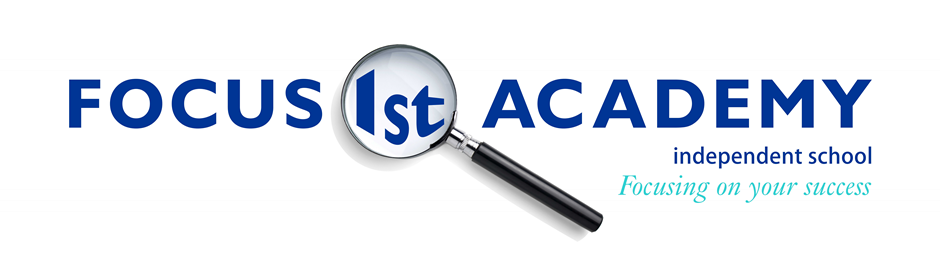 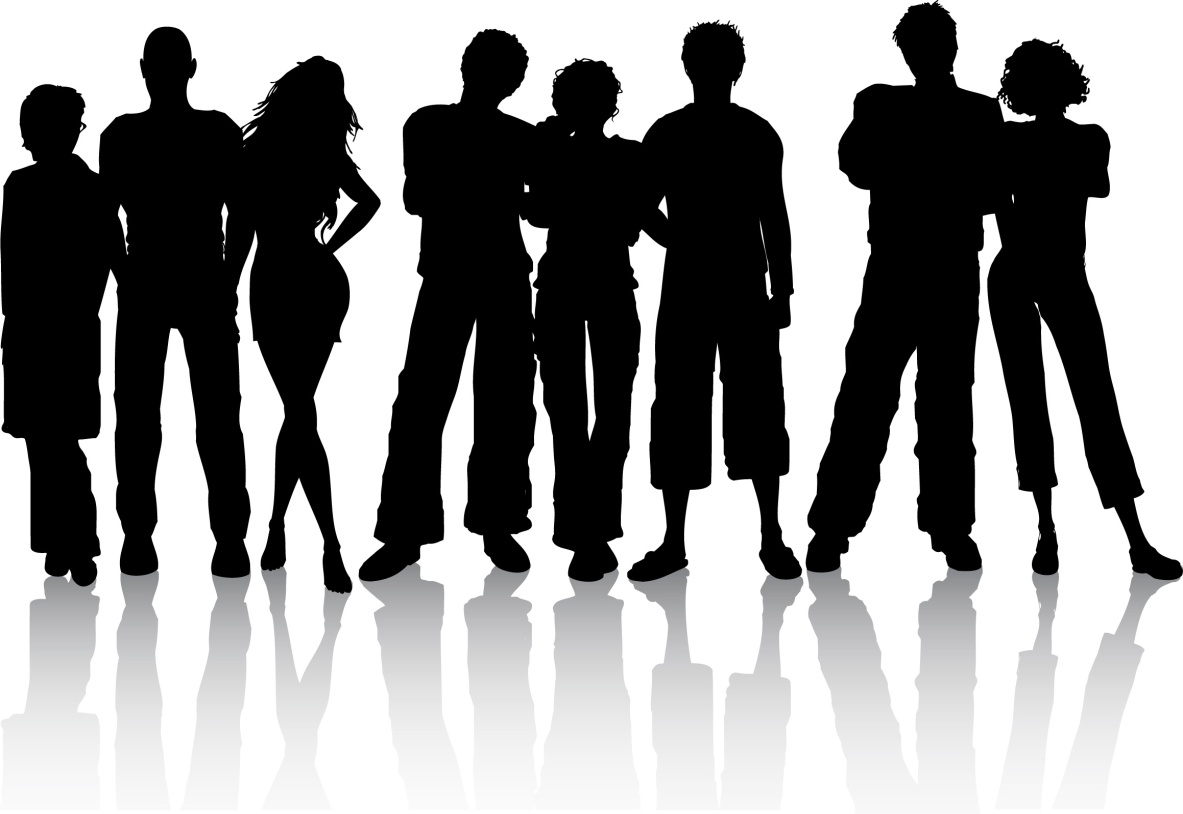 Focus 1st Academy is committed to safeguarding and promoting the welfare of children and young people and expects all staff and volunteers to share this commitment!Working in Partnership with North London Schools & Local Authorities since 2000Accredited Independent School Status 2014 (Registration N0. 308/6003)ContentsFIRST AID POLICY	2Statement of Commitment	3Details of First Aid Practitioners at Focus 1st Academy	3Practical Arrangements at Focus 1st Academy	4Location of First Aid Facilities	4Responsibilities of the Trained First Aiders	5Responsibilities of the Appointed Person	5What to do in the case of an accident, injury or illness	6Contacting parents	6Contacting the Emergency Services	7Accident reporting	7Students who are unwell in school	7First Aid equipment and materials	8First aid for school trips	8Students using crutches or having limited mobility	8Emergency care plans and treatment boxes	9Students with medical conditions	9Dealing with body fluids	9Infectious diseases	10Medication in School	12Non-Prescription Medication	12Prescription - Only Medication	13Administration of Medication	13Emergency Medication	14Major injuries from schedule 1 of the regulations:	14Storage of this policy	15First aid training and qualifications	15APPENDIX: Guidance to staff on particular medical conditions	15Allergic reactions	16Anaphylaxis	16Action to be taken	17Asthma management	17Trigger factors	18General considerations	18Recognising an asthma attack	18Action to be taken	19Diabetes management	19Signs and symptoms of low blood sugar (hypoglycaemic attack)	19Action to be taken	20Action to take if the student becomes unconscious:	20Signs and symptoms of high blood sugar (hyperglycaemic attack)	21Action to be taken	21Epilepsy management	21How to recognise a seizure	21Action to be taken	22FIRST AID POLICYStatement of CommitmentFocus 1st Academy is committed to caring for, and protecting, the health, safety and welfare of its students, staff and visitors. We confirm our adherence to the following standards at all times:To make practical arrangements for the provision of First Aid on our premises, during off-site sport and on school visits. To ensure that trained First Aid staff renew, update or extend their HSE approved qualifications at least every three years.To have a minimum of 2 trained First Aiders on site at any one time, including a person with a paediatric first aid qualification whenever EYFS students are present.  Such people will be able to responsibly deliver or organise emergency treatment. To ensure that a trained first aider accompanies every off-site visit and activity.  In visits involving EYFS students, such a person will have a current paediatric first aid qualification.To record accidents and illnesses appropriately, reporting to parents and the Health & Safety Executive under the Reporting of Injuries, Diseases and Dangerous Occurrences Regulations (1995).To provide accessible first aid kits at various locations on site, along with a portable kit for trips, excursions and sport.To record and make arrangements for students and staff with specific medical conditions. To deal with the disposal of bodily fluids and other medical waste accordingly, providing facilities for the hygienic and safe practice of first aid.To contact the medical emergency services if they are needed, informing next of kin immediately in such a situation.To communicate clearly to students and staff where they can find medical assistance if a person is ill or an accident has occurred.To communicate clearly in writing to parents or guardians if a child has sustained a bump to the head at school, however minor, and to communicate in writing in relation to every instance of accident or first aid or the administration of medicine for students in EYFS.Details of First Aid Practitioners at Focus 1st Academy Practical Arrangements at Focus 1st Academy Location of First Aid FacilitiesThe medical room is located on the First floor, for first aid treatment [next to the toilets] and for students or staff to rest/recover if feeling unwell.  This includes; a bed, first aid supplies, a water supply and sink, an adjacent bathroom and hygiene supplies such as gloves and paper towels.A portable first aid kit must be obtained from the reception for school visits.Responsibilities of the Trained First Aiders Provide appropriate care for students of staff who are ill or sustain and injuryRecord all accidents in the accident book (to be found in the reception).  They are then passed to the school secretary who will make a copy for individual student files. In the event of any injury to the head, however minor, ensure that a note from the office is sent home to parents/guardians and a copy placed in the student’s file.In the event of any accident or administration of first aid involving a student in EYFS, ensure that a note from the office is sent home to parents/guardians and a copy placed in the student’s file.Make arrangements with parents/guardians to collect children and take them home if they are deemed too unwell to continue the school day.Inform the appointed person of all incidents where first aid has been administered.  Responsibilities of the Appointed PersonEnsure that all staff and students are familiar with the school’s first aid and medical procedures.Ensure that all staff are familiar with measure to provide appropriate care for students with particular medical needs (eg. Diabetic needs, Epi-pens, inhalers).Ensure that a list is maintained and available to staff of all students with particular medical needs and appropriate measures needed to care for them.Monitor and re-stock supplies and ensure that first aid kits are replenished.Ensure that the school has an adequate number of appropriately trained First Aiders.Co-ordinate First Aiders and arrange for training to be renewed as necessary. Maintain adequate facilities.Ensure that correct provision is made for students with special medical requirements both in school and on off-site visits. On a monthly basis, review First Aid records to identify any trends or patterns and report to the Health and Safety committeeFulfil the school’s commitment to report to RIDDOR, as described belowLiaise with managers of external facilities, such as the local sports facilities, to ensure appropriate first aid provision.Contact emergency medical services as required.Maintain an up-to-date knowledge and understanding of guidance and advice from appropriate agenciesWhat to do in the case of an accident, injury or illnessA member of staff or students witnessing an accident, injury or illness should immediately contact a named trained first aider. The school office should be contacted if the location of a trained first aider is uncertain. Any student or member of staff sustaining an injury whilst at school should be seen by a first aider who will provide immediate first aid and summon additional help as needed. The students or member of staff should not be left unattended. The first aider will organise an injured student’s transfer to the medical room if possible and appropriate and to hospital in the case of an emergency. Parents should be informed as necessary by telephone by the first aider or school secretary. This will be followed up in writing and a record kept at school. A written record of all accidents and injuries is maintained in the accident book.Contacting parentsParents should be informed by telephone as soon as possible after an emergency or following a serious/significant injury including:Head injury (a head injury advice sheet should be given to any student who sustains a head injury) Available from the appointed personSuspected sprain or fractureFollowing a fall from heightDental injuryAnaphylaxis & following the administration of an Epi-penEpileptic seizureSevere hypoglycaemia for students, staff or visitors with diabetesSevere asthma attackDifficulty breathingBleeding injury Loss of consciousnessIf the student is generally unwellIf non-emergency transportation is required, an authorised taxi service will be used if parents are delayed.  A member of staff will accompany the student until a parent arrives. Parents can be informed of smaller incidents at the end of the school day by the form teacher. In EYFS, ALL incidents must be communicated to the parents in writing and a copy placed in the child’s file.  A parent should sign the school copy agreeing that they have been notified.Contacting the Emergency ServicesAn ambulance should be called for any condition listed above or for any injury that requires emergency treatment. Any student taken to hospital by ambulance must be accompanied by a member of staff until a parent arrives. All cases of a student becoming unconsciousness (not including a faint) or following the administration of an Epi-pen, must be taken to hospital.Accident reportingThe accident book must be completed for any accident or injury occurring at school, at the local sports facilities, or on a school trip. This includes any accident involving staff or visitors. The accident book will be monitored by the appointed person as certain injuries require reporting (RIDDOR requirements).Students who are unwell in schoolAny student who is unwell cannot be left to rest unsupervised in the medical room. If a student becomes unwell, a parent should be contacted as soon as possible by the appointed person, the school secretary or the Headteacher.Anyone not well enough to be in school should be collected as soon as possible by a parent.  Staff should ensure that a student who goes home ill remembers to sign out at the school office. First Aid equipment and materialsThe appointed person is responsible for stocking and checking the first aid kits. Staff are asked to notify the appointed person when supplies have been used in order that they can be restocked.  The first aid boxes contain:A first aid guidance cardAt least 20 adhesive hypo allergenic plasters (including blue plasters for home economics)4 triangular bandages (slings)Safety pinsCleaning wipesAdhesive tapesterile eye pads6 medium sized unmedicated dressingslarge sized unmedicated dressingsDisposable gloves1 resuscitatorYellow clinical waste bagFirst aid for school tripsThe trip organiser must ensure that at least one adult accompanying the trip has an appropriate first aid qualification (paediatric certificate for trips involving EYFS students) and undertake a risk assessment to ensure an appropriate level of first aid cover, with reference to the educational visits policy, which includes further guidance.  A First Aid kit for school trips must be collected from the reception. This must be returned to the reception for replenishing on return. Any accidents/injuries must be reported to the appointed person and to parents and documented in the accident book in accordance with this policy. RIDDOR guidelines for reporting accidents must be adhered to.  For any major accident or injury the appropriate health & safety procedure must be followed.Students using crutches or having limited mobilityParents must inform the school of the nature of injury and the anticipated duration of immobility. The tutor will arrange for a 'class partner' to carry books, open doors etc.  Information about the condition will be discussed in staff meetings to enable teachers to be fully aware of the student’s needs. Arrangements will be made for the student to arrive/leave lessons early to allow for a safe transfer around school. Parents must inform the school of any particular difficulties. Emergency care plans and treatment boxesThe appointed person ensures that staff are made aware of any student with an emergency care plan. This information will be kept privately in the student’s folder.  Students with a serious medical condition will have an emergency care plan drawn up and agreed by the appointed person and parents.Students with medical conditionsThis information will be privately kept in each student’s folder and will be useful for risk assessments prior to school trips. Please return first aid boxes on completion of the trip. If staff become aware of any condition not on these lists please inform the appointed person.Dealing with body fluidsIn order to maintain protection from disease, all body fluids should be considered infected.  To prevent contact with body fluids the following guidelines should be followed.When dealing with any body fluids wear disposable gloves. Wash hands thoroughly with soap and warm water after the incident. Keep any abrasions covered with a plaster.Spills of the following body fluids must be cleaned up immediately.Bodily fluids include: Blood, Faeces, Nasal and eye discharges, Saliva, VomitDisposable towels should be used to soak up the excess, and then the area should be treated with a disinfectant solution. Never use a mop for cleaning up blood and body fluid spillages.    All contaminated material should be disposed of in a yellow clinical waste bag (available in all 1st aid boxes) then placed in the waste bin in the medical room. Avoid getting any body fluids in your eyes, nose, and mouth or on any open sores. If a splash occurs, wash the area well with soap and water or irrigate with copious amounts of saline.  Infectious diseasesIf a student is suspected of having an infectious disease advice should be sought from the appointed person who will follow the Health Protection Agency guidelines below to reduce the transmission of infectious diseases to other students and staff.Medication in SchoolThe school aims to support as far as possible, and maintain the safety of, students who require medication during the school day.However, it should be noted that:No child should be given any medication without their parent’s written or verbal consent.No Aspirin products are to be given to any student at school.Parents must be given written confirmation of any medication administered at school, a copy of which will be kept on the student’s file. Children will need to take medication during the school day e.g. antibiotics. However, wherever possible the timing and dosage should be arranged so that the medication can be administered at home.Non-Prescription MedicationThese are only to be administered by the appointed person or a designated person if they have agreed to this extension of their role and have been appropriately trained.A teacher may administer non-prescription medication on a residential school trip provided that written consent* has been obtained in advance. This may include travel sickness pills or pain relief.All medication administered must be documented, signed for and parents informed in writing.* Parents are asked to inform us in writing to cover the administration of non-prescription medicines when deemed necessary by a school first aider.  Under changes to EYFS guidance (January 2012), this is now also acceptable in the case for EYFS students, provided that parents are contacted immediately before the administration of the medication.  In all cases which rely on such on-going consent, parents must, nevertheless, be informed in writing that the administration of medication has taken place.Prescription - Only MedicationPrescribed medicines may be given to a student by the appointed person or a designated person if they have agreed to this extension of their role and have been appropriately trained.Written consent must be obtained from the parent or guardian, clearly stating the name of the medication, dose, frequency and length of course.The school will accept medication from parents only if it is in its original containerA form for the administration of medicines in school is available from the appointed person. Administration of MedicationThe medication must be checked before administration by the member of staff confirming the medication name, student name, dose, time to be administered and the expiry date. Wash hands.Confirm that the student’s name matches the name on the medicationExplain to the student that his or her parents have requested the administration of the medication.Document, date and sign for what has been administered.Complete the form which goes back to parentsEnsure that the medication is correctly stored in a locked drawer or cupboard, out of the reach of students. Antibiotics and any other medication which requires refrigeration should be stored in the fridge in the staff room.  All medication should be clearly labelled with the student’s name and dosage.Parents should be asked to dispose of any out of date medication. Used needles and syringes must be disposed of in the sharps box kept in the sick room.Emergency MedicationIt is the parents’ responsibility to inform the school of any long-term medical condition that may require regular or emergency medication to be given.  In these circumstances a health care plan may be required and this will be completed and agreed with parents.Guidelines for reporting: RIDDOR (Reporting of Injuries, Diseases and Dangerous Occurrences Regulations 1995)By law any of the following accidents or injuries to students, staff, visitors, members of the public or other people not at work requires notification to be sent to the Health and Safety executive by phone, fax, email or letter.Major injuries from schedule 1 of the regulations:1. Any fracture, other than to the fingers, thumbs or toes.2. Any amputation.3. Dislocation of the shoulder, hip, knee or spine.4. Loss of sight (whether temporary or permanent)5. A chemical or hot metal burn to the eye or any penetrating injury to the eye.6. Any injury resulting from an electric shock or electrical burn (including any electrical burn caused by arcing or arcing products, leading to unconsciousness or requiring resuscitation or admittance to hospital for more than 24 hours.7. Any other injury leading to hypothermia, heat induced illness or to unconsciousness requiring resuscitation or admittance to hospital for more than 24 hours8. Any other injury lasting over 3 days9. Loss of consciousness caused by asphyxia or by exposure to a harmful substance or biological agent.10. Either of the following conditions which result from the absorption of any substance by inhalation, ingestion or through the skin:Acute illness requiring medical treatment; orLoss of consciousness11. Acute illness which requires medical treatment where there is reason to believe that this resulted from exposure to a biological agent or its toxins or infected material.12. Death13. A specified dangerous occurrence, where something happened which did not result in an injury, but could have done. Storage of this policyA copy of this policy is available on the school website and also in the school office.First aid training and qualificationsThere will be at all times when students are at School at least one person on site qualified to a competent level of First Aid. A First Aider is defined as a person who has successfully completed a suitably approved 4-day course/refresher. Where a first aider wishes to continue as such, qualifications are updated every three years, or shorter periods where required for specialist qualifications. You can find a list of staff qualified as First Aiders in Appendix A. This list will be kept up to date, made available on the notice board, in the Staff Handbook and website. Sarah Barker is responsible for all necessary reporting under RIDDOR. APPENDIX: Guidance to staff on particular medical conditionsAllergic reactionsSymptoms and treatment of a mild allergic reaction:RashFlushing of the skinItching or irritationIf the student has a care plan, follow the guidance provided and agreed by parents.                   Administer the prescribed dose of antihistamine to a child who displays these mild symptoms only. Make a note of the type of medication, dose given, date, and time the medication was administered. Complete and sign the appropriate medication forms, as detailed in the policy.  Observe the child closely for 30 minutes to ensure symptoms subside.  AnaphylaxisSymptoms and treatment of Anaphylaxis:Swollen lips, tongue, throat or faceNettle type rashDifficulty swallowing and/or a feeling of a lump in the throatAbdominal cramps, nausea and vomitingGeneralised flushing of the skinDifficulty in breathingDifficulty speakingSudden feeling of weakness caused by a fall in blood pressureCollapse and unconsciousnessWhen someone develops an anaphylactic reaction the onset is usually sudden, with the following signs and symptoms of the reaction progressing rapidly, usually within a few minutes.Action to be taken1. Send someone to call for a paramedic ambulance and inform parents.  Arrange to meet parents at the hospital.2. Send for the named emergency box.3. Reassure the student help is on the way.4. Remove the Epi-pen from the carton and pull off the grey safety cap.5. Place the black tip on the student’s thigh at right angles to the leg (there is no need to remove clothing).6. Press hard into the thigh until the auto injector mechanism functions and hold in place for 10 seconds.7. Remove the Epi-pen from the thigh and note the time.8. Massage the injection area for several seconds.9. If the student has collapsed lay him/her on the side in the recovery position.10. Ensure the paramedic ambulance has been called.11. Stay with the students.12. Steps 4-8 maybe repeated if no improvement in 5 minutes with a second Epi-pen if you have been instructed to do so by a doctor.REMEMBER Epi-pens are not a substitute for medical attention, if an anaphylactic reaction occurs and you administer the Epi-pen the student must be taken to hospital for further checks.Epi-pen treatment must only be undertaken by staff who have received specific training.  Asthma managementThe school recognises that asthma is a serious but controllable condition and the school welcomes any student with asthma.   The school ensures that all students with asthma can and do fully participate in all aspects of school life, including any out of school activities.  Taking part in PE is an important part of school life for all students and students with asthma are encouraged to participate fully in all PE lessons. Teaching staff will be aware of any child with asthma from a list of students with medical conditions kept in the staff room. The school has a smoke free policy.Trigger factorsChange in weather conditionsAnimal furHaving a cold or chest infectionExercisePollenChemicalsAir pollutantsEmotional situationsExcitementGeneral considerationsStudents with asthma need immediate access to their reliever inhaler.  Younger students will require assistance to administer their inhaler.  It is the parents’ responsibility to ensure that the school is provided with a named, in-date reliever inhaler, which is kept in the classroom, not locked away and always accessible to the student. Teaching staff should be aware of a child's trigger factors and try to avoid any situation that may cause a student to have an asthma attack.  It is the parents’ responsibility to provide a new inhaler when out of date.  Students must be made aware of where their inhaler is kept and this medication must be taken on any out of school activities.As appropriate for their age and maturity, students are encouraged to be responsible for their reliever inhaler, which is to be brought to school and kept in a school bag to be used as required.  A spare named inhaler should be brought to school and given to the class teacher for use if the student’s inhaler is lost or forgotten.Recognising an asthma attackStudents unable to continue an activityDifficulty in breathingChest may feel tightPossible wheezeDifficulty speakingIncreased anxietyCoughing, sometimes persistentlyAction to be taken1. Ensure that prescribed reliever medication (usually blue) is taken promptly.2. Reassure the student.3. Encourage the student to adopt a position which is best for them-usually sitting upright.4. Wait five minutes. If symptoms disappear the student can resume normal activities.5. If symptoms have improved but not completely disappeared, inform parents and give another dose of their inhaler and call the appointed person or a first aider if she not available.6. Loosen any tight clothing.7. If there is no improvement in 5-10 minutes continue to make sure the student takes one puff of their reliever inhaler every minute for five minutes or until symptoms improve.8. Call an ambulance.9. Accompany student (s) to hospital and await the arrival of a parent.Diabetes managementStudents with diabetes can attend school and carry out the same activities as their peers but some forward planning may be necessary.  Staff must be made aware of any student with diabetes attending school.  Signs and symptoms of low blood sugar (hypoglycaemic attack)This happens very quickly and may be caused by: a late meal, missing snacks, insufficient carbohydrate, more exercise, warm weather, too much insulin and stress.  The student should test his or her blood glucose levels if blood testing equipment is available.PaleGlazed eyesBlurred visionConfusion/incoherentShakingHeadacheChange in normal behaviour-weepy/aggressive/quietAgitated/drowsy/anxiousTingling lipsSweatingHungerDizzyAction to be taken1. Follow the guidance provided in the care plan agreed by parents.2. Give fast acting glucose-either 50ml glass of Lucozade or 3 glucose tablets.  (Students should always have their glucose supplies with them.  Extra supplies will be kept in emergency boxes. This will raise the blood sugar level quickly.3. This must be followed after 5-10 minutes by 2 biscuits, a sandwich or a glass of milk.4. Do not send the child out of your care for treatment alone.5. Allow the student to have access to regular snacks.6. Inform parents.Action to take if the student becomes unconscious:1. Place student in the recovery position and seek the help of the appointed person or a first aider.2. Do not attempt to give glucose via mouth as student may choke.3. Telephone 999.4. Inform parents.5. Accompany student to hospital and await the arrival of a parent.Signs and symptoms of high blood sugar (hyperglycaemic attack)Hyperglycaemia – develops much more slowly than hypoglycaemia but can be more serious if left untreated.  It can be caused by too little insulin, eating more carbohydrate, infection, stress and less exercise than normal.Feeling tired and weakThirstPassing urine more oftenNausea and vomitingDrowsyBreath smelling of acetoneBlurred visionUnconsciousnessAction to be taken1. Inform the appointed person or a first aider2. Inform parents3. Student to test blood or urine4. Call 999Epilepsy managementHow to recognise a seizureThere are several types of epilepsy but seizures are usually recognisable by the following symptoms:Students may appear confused and fall to the ground.Slow noisy breathing.Possible blue colouring around the mouth returning to normal as breathing returns to normal.Rigid muscle spasms.Twitching of one or more limbs or facePossible incontinence.A student diagnosed with epilepsy will have an emergency care plan.Action to be takenSend for an ambulance;if this is a student’s first seizure, if a student known to have epilepsy has a seizure lasting for more than five minutes or if an injury occurs.2. Seek the help of the appointed person or a first aider.3. Help the student to the floor.4. Do not try to stop seizure.5. Do not put anything into the mouth of the student.6. Move any other students away and maintain student’s dignity.7. Protect the student from any danger.8. As the seizure subsides, gently place them in the recovery position to maintain the airway.9. Allow patient to rest as necessary.10. Inform parents.11. Call 999 if you are concerned.12. Describe the event and its duration to the paramedic team on arrival.13. Reassure other students and staff.14. Accompany student to hospital and await the arrival of a parent.Created	August 2016Reviewed	August 2017Reviewed	June 2016Reviewed 	June 2017Reviewed 	July 2018Reviewed	June 2019 Reviewed	July 2020Reviewed	September 2021Reviewed	September 2022Appointed Person:QualificationTraining Renewal DateHarry TiritasFirst Aid at WorkJuly 2023Dylan O’MaraFirst Aid at WorkJuly 2023ILLNESSPERIOD OF EXCLUSIONCOMMENTSChickenpox5 days from onset of rashPregnant women up to 20 weeks and those in last 3 weeks of pregnancy should inform their midwife that they have been in contact with chickenpox.Any children being treated for cancer or on high doses of steroids should also seek medical advice.German MeaslesFor 5 days from onset of rashPregnant women should inform their midwife about contactImpetigoUntil lesions are crusted or healedAntibiotic treatment by mouth may speed healingMeasles5 days from onset of rashAny children being treated for cancer or on high doses of steroids must seek medical adviceScabiesUntil treatment has been commencedTwo treatments one week apart for cases. Treatment should include all household members and any other very close contactsScarlet Fever5 days after commencingantibioticsAntibiotic treatment recommendedSlapped Cheek SyndromeNonePregnant women up to 20 weeks must inform their midwife about contactDiarrhoea and vomiting48 hours from last episode of diarrhoea or vomitingExclusion from swimming may be neededHepatitis AExclusion may be necessaryConsult the Health Protection AgencyMeningococcalmeningitisUntil recoveredCommunicable disease control will give advice on any treatment needed and identify contact requiring treatment.  No need to exclude siblings or other close contacts.Viral MeningitisUntil fully recoveredMilder illnessThreadwormsNoneTreatment is recommended for the student and family membersMumps5 days from onset of swollen glandsHead LiceNone once treatedTreatment is recommended for the student and close contacts if live lice are foundConjunctivitisNoneChildren do not usually need to stay off school with conjunctivitis if they are feeling well. If, however, they are feeling unwell with conjunctivitis they should stay off school until they feel betterInfluenzaUntil fully recoveredCold soresNoneAvoid contact with the soresWarts, verrucaeNoneVerrucae should be covered in swimming pools, gymnasiums and changing roomsGlandular feverNoneTonsillitisNoneAPPENDIX A – List of Qualified Staff Qualification Name Location First Aider Androulla Savva  Medical Room First Aider Harry TiritasLaura Trott Centre First AiderDylan O’Mara Arnos Grove 